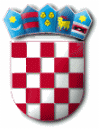               Na temelju članka 9. Odluke o parkirališnim površinama i načinu parkiranja na području Općine Punat („Službene novine Primorsko-goranske županije“, broj 21/20, 11/21 i 8/24) i Odluke o rezerviranim parkirališnim mjestima (KLASA:081-01/23-01/1, URBROJ: 2170-31-02/1-23-1 od 22. svibnja 2023. godine) pročelnica Jedinstvenog upravnog odjela Općine Punat, raspisujeJAVNI POZIVza dodjelu rezerviranih parkirališnih mjesta za naselje Stara BaškaI.	Prikupljaju se ponude za zakup rezerviranih parkirališnih mjesta na sljedećoj lokaciji:NASELJE STARA BAŠKANa rezerviranom parkiralištu broj 5: „Naselje Stara Baška, kod Crkve“: 5 (pet) rezerviranih parkirališnih mjesta broj 2., 3., 10., 12. i 15.Napomena: Za rezervirano parkirališno mjesto broj 2. sklopljen je ugovor o zakupu na određeno vrijeme do 23. srpnja 2024. godine te je u neposrednom posjedu parkirališnog mjesta temeljem tog ugovora postojeći zakupac.Za rezervirano parkirališno mjesto broj 3. sklopljen je ugovor o zakupu na određeno vrijeme do 19. srpnja 2024. godine te je u neposrednom posjedu parkirališnog mjesta temeljem tog ugovora postojeći zakupac.Za rezervirano parkirališno mjesto broj 10. sklopljen je ugovor o zakupu na određeno vrijeme do 29. lipnja 2024. godine te je u neposrednom posjedu parkirališnog mjesta temeljem tog ugovora postojeći zakupac.Za rezervirano parkirališno mjesto broj 12. sklopljen je ugovor o zakupu na određeno vrijeme do 29. lipnja 2024. godine te je u neposrednom posjedu parkirališnog mjesta temeljem tog ugovora postojeći zakupac.Za rezervirano parkirališno mjesto broj 15. sklopljen je ugovor o zakupu na određeno vrijeme do 26. lipnja 2024. godine te je u neposrednom posjedu parkirališnog mjesta temeljem tog ugovora postojeći zakupac.Na rezerviranom parkiralištu broj 6: „Naselje Stara Baška, kod škole“: 1 (jedno) rezervirano parkirališno mjesto broj 3. Napomena: Za rezervirano parkirališno mjesto broj 3. sklopljen je ugovor o zakupu na određeno vrijeme do 19. srpnja 2024. godine te je u neposrednom posjedu parkirališnog mjesta temeljem tog ugovora postojeći zakupac.II.	Pravo na rezervirano parkirališno mjesto imaju fizičke osobe - vlasnici objekta koji imaju  prijavljeno prebivalište, a na području Općine Punat, kao i pravne osobe sa sjedištem na području Općine Punat, a koje nemaju osigurano parkirališno mjesto u okućnici.             Iznimno, u naselju Stara Baška pravo na rezervirano parkirališno mjesto imaju fizičke osobe s prebivalištem u naselju Stara Baška, a koji nisu vlasnici objekta na području naselja Stara Baška.Pravo na rezervirano parkirališno mjesto ima fizička osoba iz prethodnog stavka uz uvjet da:ima vozilo registrirano u Republici Hrvatskoj na svoje ime što dokazuje valjanom prometnom dozvolom,ima pravo korištenja vozila na svoje ime što dokazuje odgovarajućom dokumentacijom,ima podmirene sve obveze prema Općini Punat.Svaka fizička ili pravna osoba može dobiti u zakup 1 (jedno) rezervirano parkirališno mjesto.           Godišnja zakupnina iznosi 100,00 EUR/rezervirano parkirališno mjesto za fizičke osobe i 250,00 EUR/rezervirano parkirališno mjesto za pravne osobe.Zakupnina se u pravilu plaća jednom godišnje i to unaprijed za tekuću godinu, u roku od 15 dana od dana sklapanja Ugovora.                                                             III.Odobravanje prijava za zakup rezerviranih parkirališnih mjesta u naselju Stara Baška utvrđuje se prema Listi podnositelja prijava na osnovi sljedećih kriterija:1. Prebivanje na području Općine Punat,2. Životna dob podnositelja zahtjeva,3. Podnositelj zahtjeva ima maloljetno dijete/djecu,4. Status hrvatskog branitelja iz Domovinskog rata.Prema prijavljenom neprekidnom prebivalištu na području Općine Punat, do dana objave javnog poziva, podnositelju prijave pripada za svaku navršenu godinu prebivanja 1 bod, a najviše do 40 bodova. Status prebivališta utvrđuje se uvjerenjem o prebivalištu i dodatnom dokumentacijom kako slijedi:1. potvrda o izabranom liječniku primarne zdravstvene zaštite2. potvrda o zasnovanom radnom odnosu na otoku Krku.Prema životnoj dobi podnositelju prijava pripada:a) do navršene 65 godine – 10 bodovab) od navršene 65 godine – 20 bodovaZa svako maloljetno dijete podnositelju prijave pripada 10 bodova te isto dokazuje preslikom osobne iskaznice ili uvjerenjem o prebivalištu djeteta.Podnositelju prijave koji ima status hrvatskog branitelja iz Domovinskog rata pripada 5 bodova te isto dokazuje rješenjem ili potvrdom o priznatom statusu.Ukoliko pojedini podnositelji prijava imaju jednak broj bodova na listi podnositelja prijava, prednost ima podnositelj s prebivalištem koje je najbliže poziciji rezerviranog parkirališnog mjesta.      Povjerenstvo za dodjelu rezerviranog parkirališnog mjesta po provedenom postupku i nakon isteka roka za podnošenje prijava na poziv, zapisnički utvrđuje podnositelje prijava koji ispunjavaju tražene uvjete.       Lista podnositelja prijava koji ispunjavaju tražene uvjete objavljuje se na oglasnoj ploči Općine Punat i na službenoj web stranici Općine Punat u roku od 8 dana od dana isteka roka za podnošenje prijava na poziv.       Podnositelji prijava imaju pravo podnijeti pisani prigovor na objavljenu Listu iz prethodnog stavka ovog članka u roku od 8 dana od dana objave, a o prigovoru odluku donosi općinski načelnik.	Odluka općinskog načelnika po prigovoru je konačna.IV.	Na temelju prijedloga Povjerenstva, a nakon proteka roka za podnošenje prigovora odnosno nakon donošenja odluke po prigovoru, općinski načelnik donosi Odluku o dodjeli u zakup rezerviranog parkirališnog mjesta.	Na temelju Odluke općinskog načelnika, podnositelj prijave dužan je pristupiti sklapanju ugovora o zakupu rezerviranog parkirališnog mjesta u roku od 15 dana od dana primitka odluke o izboru, a protekom roka smatrat će se da je odustao od zakupa te gubi pravo na povrat jamčevine.Odustankom podnositelja prijave koji ima prednost pri odabiru, prijaviteljem koji ima prednost pri odabiru, smatrat će se podnositelj prijave čije je prebivalište odnosno sjedište najbliže poziciji rezerviranog parkirališnog mjesta. Podnositelj prijave koji ima prednost pri odabiru, a koji odustane od prijave, gubi pravo na povrat jamčevine.Osobe koje namjeravaju sudjelovati u postupku javnog prikupljanja ponuda, dužne su uplatiti jamčevinu u iznosu od 10% utvrđene godišnje zakupnine, na žiro račun Općine Punat IBAN:HR8724020061836000009, poziv na broj 68 5738-OIB, s naznakom uplate – „Polog za sudjelovanje na natječaju za zakup parkirališta“.	Nakon odabira, jamčevina će se odabranom podnositelju prijave uračunati u zakupninu, a ostalim podnositeljima prijave, jamčevina će se bez kamata vratiti u roku od 15 dana od dana donošenja odluke o izboru.            	Na temelju Odluke o dodjeli u zakup sklapa se ugovor o zakupu rezerviranog parkirališnog mjesta u obliku ovršne isprave. V.	Uz prijavu na Poziv koja sadržava osnovne podatke o podnositelju (ime, prezime, adresa, kontakt broj, OIB) i redni broj lokacije parkirališnog mjesta za koje se podnositelj natječe potrebno je priložiti sljedeću dokumentaciju:1. zemljišnoknjižni izvadak za nekretninu (objekt) za koju se traži parkirno mjesto,2. presliku prometne dozvole /izjavu o pravu korištenja vozila na svoje ime,3. dokaz o uplati jamčevine,4. presliku osobne iskaznice,5. uvjerenje o prebivalištu, 6. dodatna dokumentacija u svrhu dokazivanja statusa prebivališta:-potvrda o zasnovanom radnom odnosu na otoku Krku,-potvrda o izabranom liječniku primarne zdravstvene zaštite.7. preslika osobne iskaznice ili uvjerenje o prebivalištu za maloljetno dijete,8. preslika rješenja ili potvrde o priznatom statusu hrvatskog branitelja iz Domovinskog rata,9. izjavu potpisanu pod materijalnom i kaznenom odgovornošću da nema osigurano parkirališno mjesto u okućnici.VI.Obavijest o raspisanom javnom pozivu i tekst javnog poziva sa skicom rezerviranih parkirališta objavljuje se na službenim web stranicama Općine Punat, a tekst javnog poziva na oglasnoj ploči Općine Punat.	Prijave na Poziv s traženom dokumentacijom navedenom u točki V. ovog Javnog poziva  dostavljaju se u zatvorenoj omotnici osobno ili preporučenom pošiljkom s naznakom:„Javni poziv za dodjelu rezerviranog parkirališnog mjesta – ne otvarati“na adresu:OPĆINA PUNATNovi put 251521 PunatPrijave se podnose najkasnije do 7. svibnja 2024. godine do 12:00 sati bez obzira na način dostave.Nepotpune i nepravodobne prijave neće se razmatrati.	Općina Punat ima pravo odustati od zakupa u svako doba prije potpisivanja ugovora o zakupu.Izbor ponuda obavit će se javnim otvaranjem ponuda dana 7. svibnja 2024. godine u 13:00 sati u Maloj sali Narodnog doma u Puntu.Sve dodatne obavijesti mogu se dobiti u Jedinstvenom upravnom odjelu Općine Punat ili na telefon 051/855-689.	                 PROČELNICA                                                                                                  Ivana Svetec Rupčić, dipl. iur., v.r.R E P U B L I K A   H R V A T S K APRIMORSKO – GORANSKA ŽUPANIJAOPĆINA PUNATJEDINSTVENI UPRAVNI ODJELKLASA: 211-07/24-01/1URBROJ: 2170-31-03/17-24-11Punat, 22. travnja 2024. godine